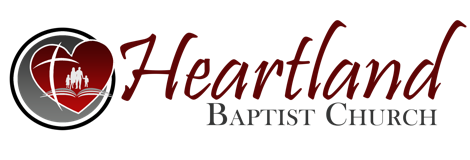 ANGELOLOGY PT 11 THE WORKS OF SATAN (Cont.)D. HE IS THE IMITATOR OF GOD:  1 Tim 5:15. 9. Another ________ - The Church/Religion of the _____________. As seen in Rev 17.  It is a:a. A _____________ “Church” - vs 1.  Compare Christ’s true Church with this “________” -which is porne in the Greek.  2 Cor 11:2.  b. A __________ “Church” - “many waters.”  See also vs 15.c. A _______ “Church” - Note the first part of vs 2.  Remember what our ___________ ________ did about this?  Also, keep in mind that there will be NO ___________ of church and state in Christ’s Kingdom!  d. A ___________ “Church” - “made drunk...”  See Rev 2:20. e. A ____________ “Church” - vs 3.  Making terrible __________ in the name of the Lord! f. A __________ “Church” - vs 4.  Much pageantry and _____________ rituals. g. A ___________ “Church” - vs 4.  Has interests throughout the ________.  h. An __________ “Church” - vs 4.  Supposedly standing _________ evil, yet is full of evil!i. A _________ “Church” - vs 5.  Going back to ________ to see the beginning of ____________ false religion - Gen 11:1-9.  The leader in “_________________” pagan practices. j. A ___________ “Church” - vs 5.  The “_________”.  Her children protested years ago, but are heading back to her!  The ______________ ___________. All roads lead to Rome!  k. A ______________ “Church” - vs 6.  Many wicked persecutions including the ______________.l. An ______________ “Church” - vs 9.  Rome is known as the city on ________ ______.10. Another __________ - Mt 12:26; 		Eph 6:12. 11. Another ___________ - Rev 13:13. 